なにわエコ良品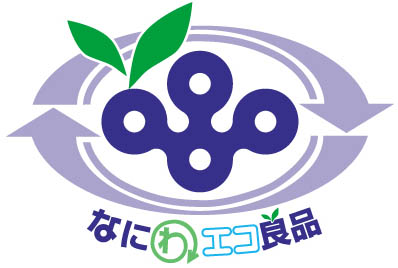 日用品211054・クリスタルストーン・サンド(B)ビーズ211055・ルミネサンド211055・ルミネサンド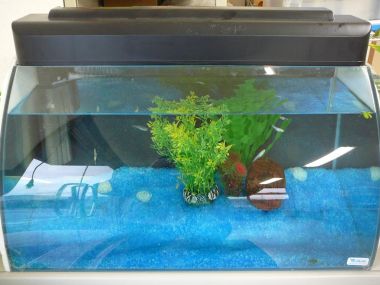 サンドアート、インテリア製品などとして使用。エッジレス化と熱加工を施して、光沢のあるビーズ状に成型。色はライトブルー・ライトグリーン。粒度は1.2mm～2.5mm、2.5mm～5.0mmの２タイプ。問合せ先：藤野興業株式会社住所：富田林市山中田町一丁目11番８号電話番号：0721-24-0118ファックス番号：0721-24-2709 URL : https://www.fujino-kougyo.co.jp/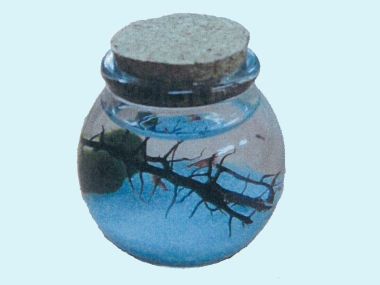 蓄光加工されたクリスタルサンド。インテリアなどとして使用。暗いところでは蓄えた光は放出され、発光する。色はライトブルー・ライトグリーン。粒度は1.2mm～2.5mm。問合せ先：藤野興業株式会社住所：富田林市山中田町一丁目11番８号電話番号：0721-24-0118ファックス番号：0721-24-2709 URL : https://www.fujino-kougyo.co.jp/蓄光加工されたクリスタルサンド。インテリアなどとして使用。暗いところでは蓄えた光は放出され、発光する。色はライトブルー・ライトグリーン。粒度は1.2mm～2.5mm。問合せ先：藤野興業株式会社住所：富田林市山中田町一丁目11番８号電話番号：0721-24-0118ファックス番号：0721-24-2709 URL : https://www.fujino-kougyo.co.jp/211056・ルミネサンド こびん211057・turalist（美らりすと）211057・turalist（美らりすと）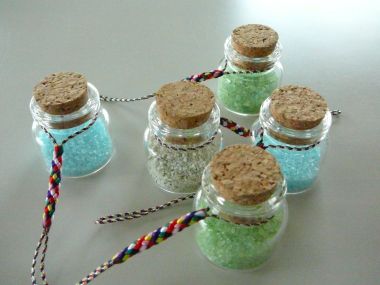 ルミネサンド(蓄光加工されたクリスタルサンド)をストラップのついたこびんに入れたもの。インテリアや携帯ストラップとして使用。暗いところでは蓄えた光は放出され、発光する。色はライトブルー・ライトグリーン。問合せ先：藤野興業株式会社住所：富田林市山中田町一丁目11番８号電話番号：0721-24-0118ファックス番号：0721-24-2709 URL : https://www.fujino-kougyo.co.jp/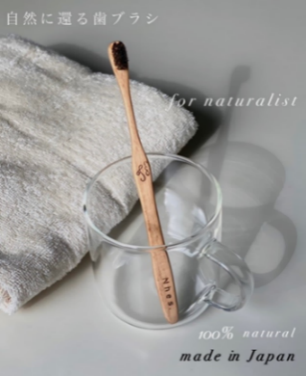 ●ハンドルに廃木材、ブラシに食肉用として育てられた馬や豚の毛を副産物として活用した、プラスチックフリーで天然素材の歯ブラシ。表面保護には、えごま油を採用。問合せ先：株式会社 プラス住所：東大阪市衣摺2丁目16-16電話番号：06-4309-5585ファックス番号：06-4309-5585URL : https://nhes8739.base.shop/●ハンドルに廃木材、ブラシに食肉用として育てられた馬や豚の毛を副産物として活用した、プラスチックフリーで天然素材の歯ブラシ。表面保護には、えごま油を採用。問合せ先：株式会社 プラス住所：東大阪市衣摺2丁目16-16電話番号：06-4309-5585ファックス番号：06-4309-5585URL : https://nhes8739.base.shop/221005・良い紙　12RS、単ロール55S221006・良い紙　12RD、単ロール27.5D221006・良い紙　12RD、単ロール27.5D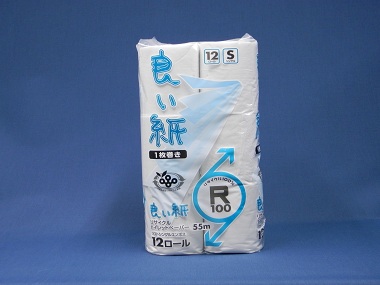 府内の事業所、家庭から発生する機密書類、オフィス古紙、牛乳パックから再生した衛生用紙(トイレットペーパー)。芯形態：有芯、巻き：シングル、サイズ：114mm×55ｍ　※１ロール問合せ先：株式会社　リバース 住所：泉南市男里4丁目33番7号電話番号：072-485-4545ファックス番号：072-482-9000 URL : https://www.rebirth-inc.jp/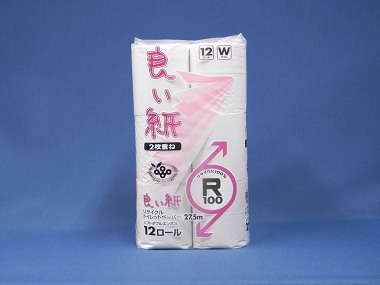 府内の事業所、家庭から発生する機密書類、オフィス古紙、牛乳パックから再生した衛生用紙 (トイレットペーパー)。芯形態：有芯、巻き：ダブル、サイズ：114mm×27.5ｍ　※１ロール問合せ先：株式会社　リバース 住所：泉南市男里4丁目33番7号電話番号：072-485-4545ファックス番号：072-482-9000 URL : https://www.rebirth-inc.jp/府内の事業所、家庭から発生する機密書類、オフィス古紙、牛乳パックから再生した衛生用紙 (トイレットペーパー)。芯形態：有芯、巻き：ダブル、サイズ：114mm×27.5ｍ　※１ロール問合せ先：株式会社　リバース 住所：泉南市男里4丁目33番7号電話番号：072-485-4545ファックス番号：072-482-9000 URL : https://www.rebirth-inc.jp/221007・良い紙　コアレス130S、単ロール130S221007・良い紙　コアレス130S、単ロール130S221008・良い紙　コアレス150S、単ロール150S221008・良い紙　コアレス150S、単ロール150S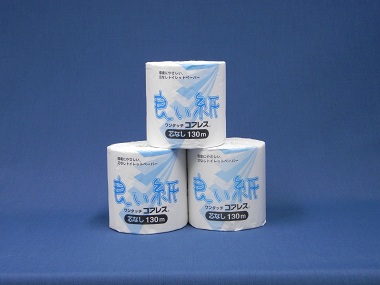 府内の事業所、家庭から発生する機密書類、オフィス古紙、牛乳パックから再生した衛生用紙(トイレットペーパー)。芯形態：芯なし、巻き：シングル、サイズ：114mm×130ｍ　※１ロール問合せ先：株式会社　リバース 住所：泉南市男里4丁目33番7号電話番号：072-485-4545ファックス番号：072-482-9000 URL : https://www.rebirth-inc.jp/府内の事業所、家庭から発生する機密書類、オフィス古紙、牛乳パックから再生した衛生用紙(トイレットペーパー)。芯形態：芯なし、巻き：シングル、サイズ：114mm×130ｍ　※１ロール問合せ先：株式会社　リバース 住所：泉南市男里4丁目33番7号電話番号：072-485-4545ファックス番号：072-482-9000 URL : https://www.rebirth-inc.jp/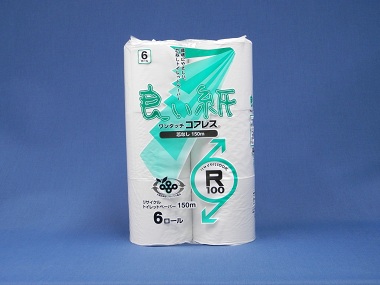 府内の事業所、家庭から発生する機密書類、オフィス古紙、牛乳パックから再生した衛生用紙(トイレットペーパー)。芯形態：芯なし、巻き：シングル、サイズ：114mm×150ｍ　※１ロール問合せ先：株式会社　リバース 住所：泉南市男里4丁目33番7号電話番号：072-485-4545ファックス番号：072-482-9000 URL : https://www.rebirth-inc.jp/府内の事業所、家庭から発生する機密書類、オフィス古紙、牛乳パックから再生した衛生用紙(トイレットペーパー)。芯形態：芯なし、巻き：シングル、サイズ：114mm×150ｍ　※１ロール問合せ先：株式会社　リバース 住所：泉南市男里4丁目33番7号電話番号：072-485-4545ファックス番号：072-482-9000 URL : https://www.rebirth-inc.jp/221009・良い紙　コアレス細芯130S221009・良い紙　コアレス細芯130S221010・良い紙　業務用ワンタッチ108-130S、単ロール108-130S221010・良い紙　業務用ワンタッチ108-130S、単ロール108-130S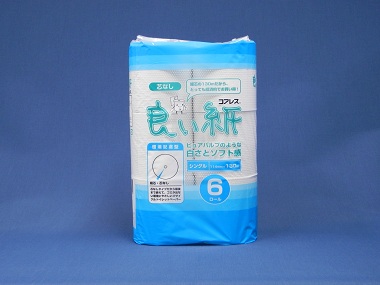 府内の事業所、家庭から発生する機密書類、オフィス古紙、牛乳パックから再生した衛生用紙(トイレットペーパー)。芯形態：芯なし、巻き：シングル、サイズ：114mm×130ｍ　※１ロール問合せ先：株式会社　リバース 住所：泉南市男里4丁目33番7号電話番号：072-485-4545ファックス番号：072-482-9000 URL : https://www.rebirth-inc.jp/府内の事業所、家庭から発生する機密書類、オフィス古紙、牛乳パックから再生した衛生用紙(トイレットペーパー)。芯形態：芯なし、巻き：シングル、サイズ：114mm×130ｍ　※１ロール問合せ先：株式会社　リバース 住所：泉南市男里4丁目33番7号電話番号：072-485-4545ファックス番号：072-482-9000 URL : https://www.rebirth-inc.jp/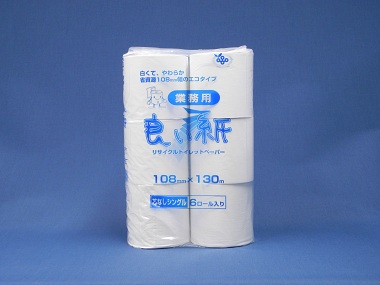 府内の事業所、家庭から発生する機密書類、オフィス古紙、牛乳パックから再生した衛生用紙(トイレットペーパー)。芯形態：芯なし、巻き：シングル、サイズ：108mm×130ｍ　※１ロール問合せ先：株式会社　リバース 住所：泉南市男里4丁目33番7号電話番号：072-485-4545ファックス番号：072-482-9000 URL : https://www.rebirth-inc.jp/府内の事業所、家庭から発生する機密書類、オフィス古紙、牛乳パックから再生した衛生用紙(トイレットペーパー)。芯形態：芯なし、巻き：シングル、サイズ：108mm×130ｍ　※１ロール問合せ先：株式会社　リバース 住所：泉南市男里4丁目33番7号電話番号：072-485-4545ファックス番号：072-482-9000 URL : https://www.rebirth-inc.jp/221011・良い紙　業務用ワンタッチ108-150S、単ロール108-150S、単ﾛｰﾙなにわエコ良品150S221011・良い紙　業務用ワンタッチ108-150S、単ロール108-150S、単ﾛｰﾙなにわエコ良品150S221012・良い紙　業務用ワンタッチ108-170S、単ロール108-170S221012・良い紙　業務用ワンタッチ108-170S、単ロール108-170S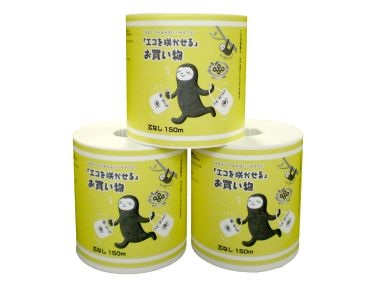 府内の事業所、家庭から発生する機密書類、オフィス古紙、牛乳パックから再生した衛生用紙(トイレットペーパー)。芯形態：芯なし、巻き：シングル、サイズ：108mm×150ｍ　※１ロール問合せ先：株式会社　リバース 住所：泉南市男里4丁目33番7号電話番号：072-485-4545ファックス番号：072-482-9000 URL : https://www.rebirth-inc.jp/府内の事業所、家庭から発生する機密書類、オフィス古紙、牛乳パックから再生した衛生用紙(トイレットペーパー)。芯形態：芯なし、巻き：シングル、サイズ：108mm×150ｍ　※１ロール問合せ先：株式会社　リバース 住所：泉南市男里4丁目33番7号電話番号：072-485-4545ファックス番号：072-482-9000 URL : https://www.rebirth-inc.jp/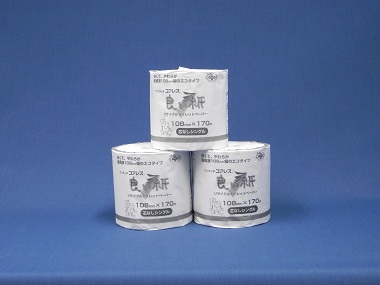 府内の事業所、家庭から発生する機密書類、オフィス古紙、牛乳パックから再生した衛生用紙(トイレットペーパー)。芯形態：芯なし、巻き：シングル、サイズ：108mm×170ｍ　※１ロール問合せ先：株式会社　リバース 住所：泉南市男里4丁目33番7号電話番号：072-485-4545ファックス番号：072-482-9000 URL : https://www.rebirth-inc.jp/府内の事業所、家庭から発生する機密書類、オフィス古紙、牛乳パックから再生した衛生用紙(トイレットペーパー)。芯形態：芯なし、巻き：シングル、サイズ：108mm×170ｍ　※１ロール問合せ先：株式会社　リバース 住所：泉南市男里4丁目33番7号電話番号：072-485-4545ファックス番号：072-482-9000 URL : https://www.rebirth-inc.jp/221013・良い紙　業務用細芯180S221014・良い紙　単ロール108-55S221014・良い紙　単ロール108-55S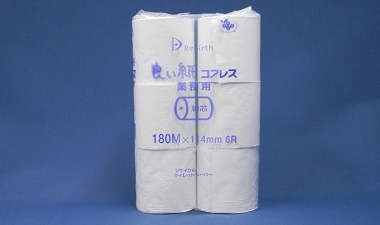 府内の事業所、家庭から発生する機密書類、オフィス古紙、牛乳パックから再生した衛生用紙(トイレットペーパー)。芯形態：芯なし、巻き：シングル、サイズ：114mm×180ｍ　※１ロール問合せ先：株式会社　リバース 住所：泉南市男里4丁目33番7号電話番号：072-485-4545ファックス番号：072-482-9000 URL : https://www.rebirth-inc.jp/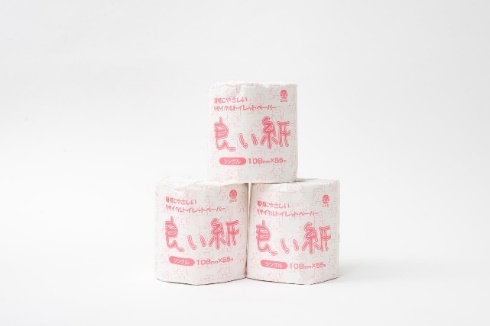 府内の事業所、家庭から発生する機密書類、オフィス古紙、牛乳パックから再生した衛生用紙(トイレットペーパー)。芯形態：芯あり、巻き：シングル、サイズ：108mm×55ｍ　※１ロール問合せ先：株式会社　リバース 住所：泉南市男里4丁目33番7号電話番号：072-485-4545ファックス番号：072-482-9000 URL : https://www.rebirth-inc.jp/府内の事業所、家庭から発生する機密書類、オフィス古紙、牛乳パックから再生した衛生用紙(トイレットペーパー)。芯形態：芯あり、巻き：シングル、サイズ：108mm×55ｍ　※１ロール問合せ先：株式会社　リバース 住所：泉南市男里4丁目33番7号電話番号：072-485-4545ファックス番号：072-482-9000 URL : https://www.rebirth-inc.jp/221015・良い紙　単ロール108-27.5D221035・スタッキングカップ221035・スタッキングカップ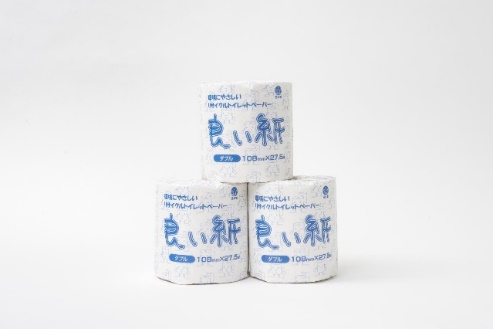 府内の事業所、家庭から発生する機密書類、オフィス古紙、牛乳パックから再生した衛生用紙(トイレットペーパー)。芯形態：芯あり、巻き：ダブル、サイズ：108mm×27.5ｍ　※１ロール問合せ先：株式会社　リバース 住所：泉南市男里4丁目33番7号電話番号：072-485-4545ファックス番号：072-482-9000 URL : https://www.rebirth-inc.jp/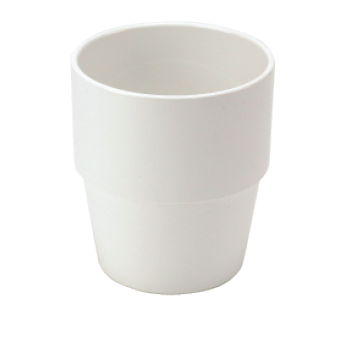 耐熱性に優れ、家庭用食洗器使用可、電子レンジでの温め可。ペットボトルをリサイクルした原料を使った商品。問合せ先：大洋技研株式会社住所：和歌山県御坊市島584番地電話番号：0738-22-3551ファックス番号：0738-22-3553URL : https://www.taiyo-rebirth.com/耐熱性に優れ、家庭用食洗器使用可、電子レンジでの温め可。ペットボトルをリサイクルした原料を使った商品。問合せ先：大洋技研株式会社住所：和歌山県御坊市島584番地電話番号：0738-22-3551ファックス番号：0738-22-3553URL : https://www.taiyo-rebirth.com/221036・マグS221037・ボウル140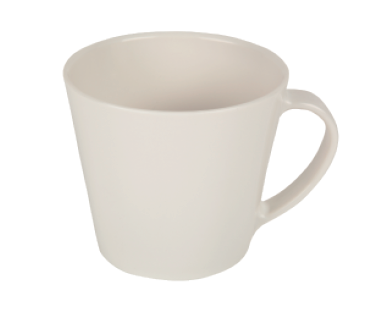 耐熱性に優れ、家庭用食洗器使用可、電子レンジでの温め可。ペットボトルをリサイクルした原料を使った商品。問合せ先：大洋技研株式会社住所：和歌山県御坊市島584番地電話番号：0738-22-3551ファックス番号：0738-22-3553URL : https://www.taiyo-rebirth.com/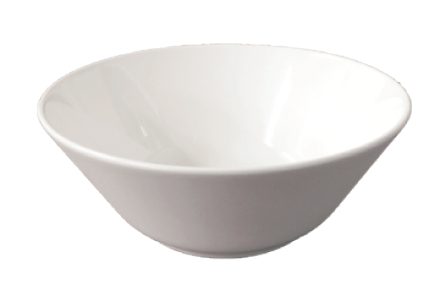 耐熱性に優れ、家庭用食洗器使用可、電子レンジでの温め可。ペットボトルをリサイクルした原料を使った商品。問合せ先：大洋技研株式会社住所：和歌山県御坊市島584番地電話番号：0738-22-3551ファックス番号：0738-22-3553URL : https://www.taiyo-rebirth.com/221038・プレート180221039・ラウンドランチプレート221039・ラウンドランチプレート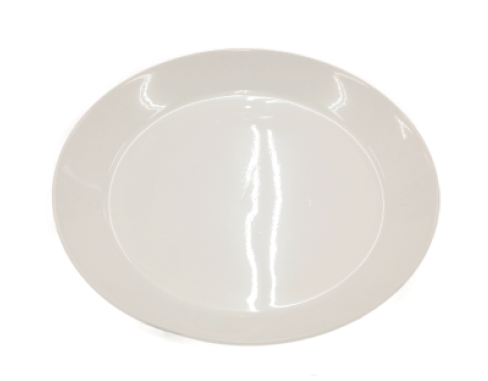 耐熱性に優れ、家庭用食洗器使用可、電子レンジでの温め可。ペットボトルをリサイクルした原料を使った商品。問合せ先：大洋技研株式会社住所：和歌山県御坊市島584番地電話番号：0738-22-3551ファックス番号：0738-22-3553URL : https://www.taiyo-rebirth.com/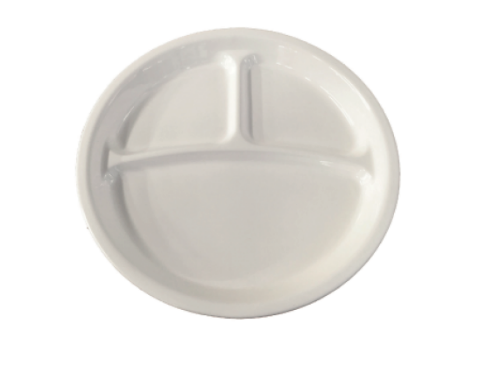 耐熱性に優れ、家庭用食洗器使用可、電子レンジでの温め可。ペットボトルをリサイクルした原料を使った商品。問合せ先：大洋技研株式会社住所：和歌山県御坊市島584番地電話番号：0738-22-3551ファックス番号：0738-22-3553URL : https://www.taiyo-rebirth.com/耐熱性に優れ、家庭用食洗器使用可、電子レンジでの温め可。ペットボトルをリサイクルした原料を使った商品。問合せ先：大洋技研株式会社住所：和歌山県御坊市島584番地電話番号：0738-22-3551ファックス番号：0738-22-3553URL : https://www.taiyo-rebirth.com/221040・スタッキングマグ400221041・再生PET　パックルＬ221041・再生PET　パックルＬ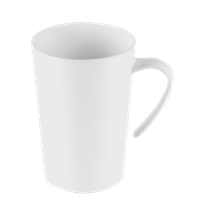 耐熱性に優れ、家庭用食洗器使用可、電子レンジでの温め可。ペットボトルをリサイクルした原料を使った商品。問合せ先：大洋技研株式会社住所：和歌山県御坊市島584番地電話番号：0738-22-3551ファックス番号：0738-22-3553URL : https://www.taiyo-rebirth.com/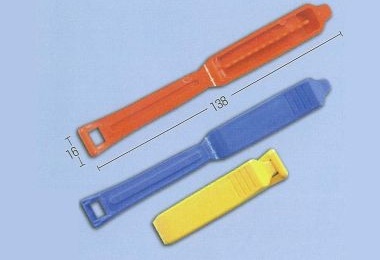 ポリ袋の中身を保護するために、ポリ袋の開け口を挟みこんで仮閉めするのに便利なプラスチック小物(留め外しは簡単にワンタッチで行なうことができる)。例えば、おやつが残った菓子袋や食パンの袋の開け口をパックルで閉じて置けば、中身を清潔に保つのに役立ちます。ニューパックルはサイズ違いの製品(パックルＬの方がやや大きい)。問合せ先：ナックス株式会社住所：大阪市西区京町堀３－９－７電話番号：06-6447-7861ファックス番号：06-6447-7862 URL : https://e-nax.co.jp/ポリ袋の中身を保護するために、ポリ袋の開け口を挟みこんで仮閉めするのに便利なプラスチック小物(留め外しは簡単にワンタッチで行なうことができる)。例えば、おやつが残った菓子袋や食パンの袋の開け口をパックルで閉じて置けば、中身を清潔に保つのに役立ちます。ニューパックルはサイズ違いの製品(パックルＬの方がやや大きい)。問合せ先：ナックス株式会社住所：大阪市西区京町堀３－９－７電話番号：06-6447-7861ファックス番号：06-6447-7862 URL : https://e-nax.co.jp/221042・再生PET ニューパックル221043・再生PET缶オープナー221043・再生PET缶オープナー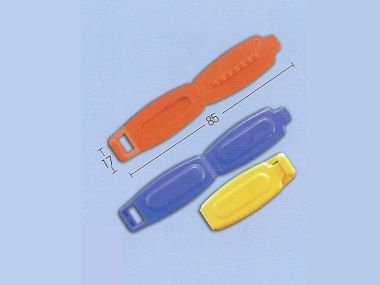 ポリ袋の中身を保護するために、ポリ袋の開け口を挟みこんで、仮閉めするのに便利なプラスチック小物(留め外しはワンタッチで簡単に行なうことができる)。例えば、おやつが残った菓子袋や食パンの袋の開け口をパックルで閉じて置けば、中身を清潔に保つのに役立ちます。パックルＬはサイズ違いの製品(パックルＬの方がやや大きい)。問合せ先：ナックス株式会社住所：大阪市西区京町堀３－９－７電話番号：06-6447-7861ファックス番号：06-6447-7862 URL : https://e-nax.co.jp/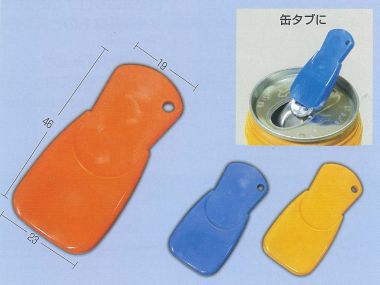 プルトップを掴み易くして、缶のふたを簡単に開けることができる便利なプラスチック小物。缶のふたとプルトップのすきまに差し込んで使用するもの。問合せ先：ナックス株式会社住所：大阪市西区京町堀３－９－７電話番号：06-6447-7861ファックス番号：06-6447-7862 URL : https://e-nax.co.jp/プルトップを掴み易くして、缶のふたを簡単に開けることができる便利なプラスチック小物。缶のふたとプルトップのすきまに差し込んで使用するもの。問合せ先：ナックス株式会社住所：大阪市西区京町堀３－９－７電話番号：06-6447-7861ファックス番号：06-6447-7862 URL : https://e-nax.co.jp/221101・車検証入れ231004・【無地】学校給食用PET樹脂製食器(ボール・大)231004・【無地】学校給食用PET樹脂製食器(ボール・大)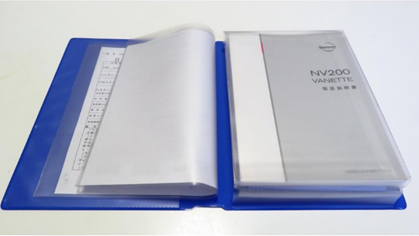 ●製造時に工場で発生するビニールの端材を使用した車検証入れ。問合せ先：株式会社　田村商会住所：東大阪市徳庵本町8-36電話番号：050-5526-9935ファックス番号：06-6224-4333会社ホームページ　https://tamura-sk.com/商品販売サイト　https://shakenshou.com/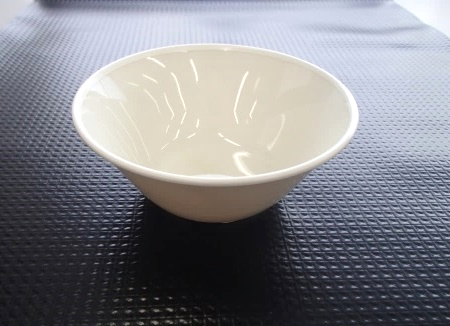 学校給食用のPET樹脂製食器。磁器食器に比べ、軽くて扱いやすい。問合せ先：株式会社 おぎそ住所：岐阜県土岐市駄知町1468番地電話番号：0572-59-8639ファックス番号：0572-59-4546 URL : https://www.k-ogiso.co.jp/学校給食用のPET樹脂製食器。磁器食器に比べ、軽くて扱いやすい。問合せ先：株式会社 おぎそ住所：岐阜県土岐市駄知町1468番地電話番号：0572-59-8639ファックス番号：0572-59-4546 URL : https://www.k-ogiso.co.jp/231005・【無地】学校給食用PET樹脂製食器(ボール・中)231006・【無地】学校給食用PET樹脂製食器(皿)231006・【無地】学校給食用PET樹脂製食器(皿)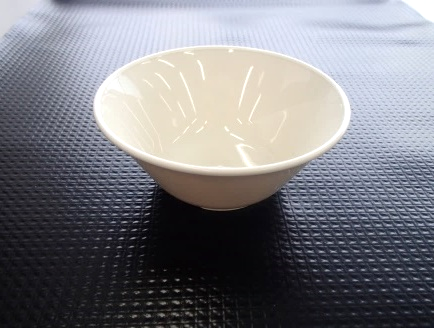 学校給食用のPET樹脂製食器。磁器食器に比べ、軽くて扱いやすい。問合せ先：株式会社 おぎそ住所：岐阜県土岐市駄知町1468番地電話番号：0572-59-8639ファックス番号：0572-59-4546 URL : https://www.k-ogiso.co.jp/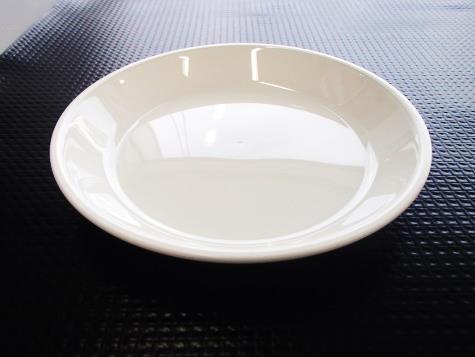 学校給食用のPET樹脂製食器。磁器食器に比べ、軽くて扱いやすい。問合せ先：株式会社 おぎそ住所：岐阜県土岐市駄知町1468番地電話番号：0572-59-8639ファックス番号：0572-59-4546 URL : https://www.k-ogiso.co.jp/学校給食用のPET樹脂製食器。磁器食器に比べ、軽くて扱いやすい。問合せ先：株式会社 おぎそ住所：岐阜県土岐市駄知町1468番地電話番号：0572-59-8639ファックス番号：0572-59-4546 URL : https://www.k-ogiso.co.jp/231007・【花】学校給食用PET樹脂製食器(ボール)231008・【花】学校給食用PET樹脂製食器(皿・大)231008・【花】学校給食用PET樹脂製食器(皿・大)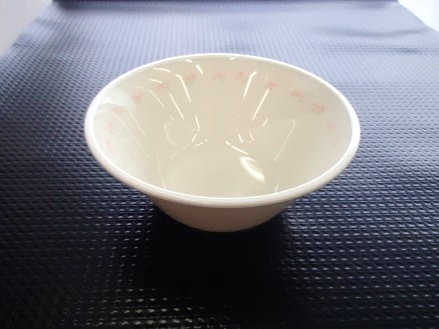 学校給食用のPET樹脂製食器。磁器食器に比べ、軽くて扱いやすい。問合せ先：株式会社 おぎそ住所：岐阜県土岐市駄知町1468番地電話番号：0572-59-8639ファックス番号：0572-59-4546 URL : https://www.k-ogiso.co.jp/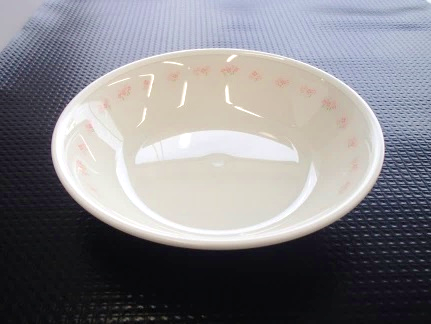 学校給食用のPET樹脂製食器。磁器食器に比べ、軽くて扱いやすい。問合せ先：株式会社 おぎそ住所：岐阜県土岐市駄知町1468番地電話番号：0572-59-8639ファックス番号：0572-59-4546 URL : https://www.k-ogiso.co.jp/学校給食用のPET樹脂製食器。磁器食器に比べ、軽くて扱いやすい。問合せ先：株式会社 おぎそ住所：岐阜県土岐市駄知町1468番地電話番号：0572-59-8639ファックス番号：0572-59-4546 URL : https://www.k-ogiso.co.jp/231009・【花】学校給食用PET樹脂製食器(皿・中)231010・【花】学校給食用PET樹脂製食器(皿・小)231010・【花】学校給食用PET樹脂製食器(皿・小)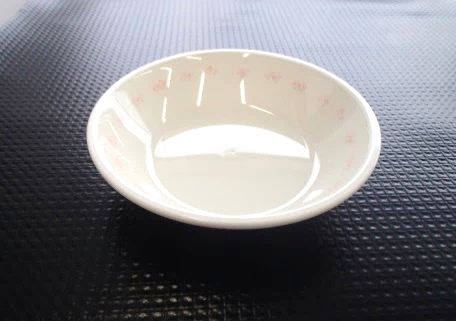 学校給食用のPET樹脂製食器。磁器食器に比べ、軽くて扱いやすい。問合せ先：株式会社 おぎそ住所：岐阜県土岐市駄知町1468番地電話番号：0572-59-8639ファックス番号：0572-59-4546 URL : https://www.k-ogiso.co.jp/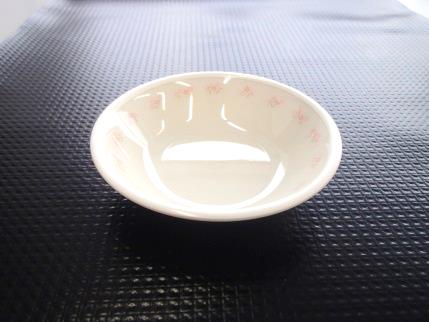 学校給食用のPET樹脂製食器。磁器食器に比べ、軽くて扱いやすい。問合せ先：株式会社 おぎそ住所：岐阜県土岐市駄知町1468番地電話番号：0572-59-8639ファックス番号：0572-59-4546 URL : https://www.k-ogiso.co.jp/学校給食用のPET樹脂製食器。磁器食器に比べ、軽くて扱いやすい。問合せ先：株式会社 おぎそ住所：岐阜県土岐市駄知町1468番地電話番号：0572-59-8639ファックス番号：0572-59-4546 URL : https://www.k-ogiso.co.jp/231011・学校給食用PET樹脂製食器(プレート)231049・マグネットバーカバー（モデルA）231049・マグネットバーカバー（モデルA）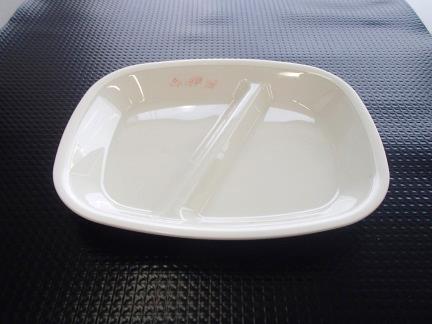 学校給食用のPET樹脂製食器。磁器食器に比べ、軽くて扱いやすい。問合せ先：株式会社 おぎそ住所：岐阜県土岐市駄知町1468番地電話番号：0572-59-8639ファックス番号：0572-59-4546 URL : https://www.k-ogiso.co.jp/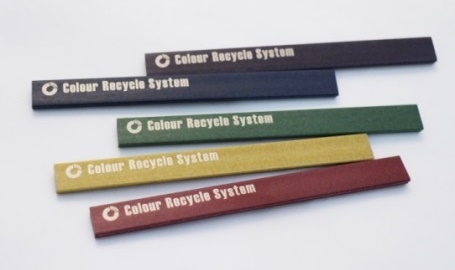 泉佐野市に集められた故繊維と大阪府内の工場のカーペット糸の製造工程での廃材をリサイクルしたマグネット。デザイナー、研究者、技術者などがネットワークを組んで廃繊維のアップサイクルを行う。問合せ先：株式会社　カラーループ住所：京都市下京区烏丸通仏光寺下る大政所町680-1 第八長谷ビル 2F-222電話番号：090-3940-1623ファックス番号：075-723-7875URL：https://colourloop-jp.com/泉佐野市に集められた故繊維と大阪府内の工場のカーペット糸の製造工程での廃材をリサイクルしたマグネット。デザイナー、研究者、技術者などがネットワークを組んで廃繊維のアップサイクルを行う。問合せ先：株式会社　カラーループ住所：京都市下京区烏丸通仏光寺下る大政所町680-1 第八長谷ビル 2F-222電話番号：090-3940-1623ファックス番号：075-723-7875URL：https://colourloop-jp.com/231050・ルーラー（モデルA）231051・フラワーポット（モデルA）231051・フラワーポット（モデルA）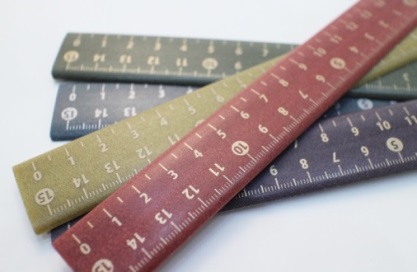 泉佐野市に集められた故繊維と大阪府内の工場のカーペット糸の製造工程での廃材をリサイクルした定規。デザイナー、研究者、技術者などがネットワークを組んで廃繊維のアップサイクルを行う。問合せ先：株式会社　カラーループ住所：京都市下京区烏丸通仏光寺下る大政所町680-1 第八長谷ビル 2F-222電話番号：090-3940-1623ファックス番号：075-723-7875URL：https://colourloop-jp.com/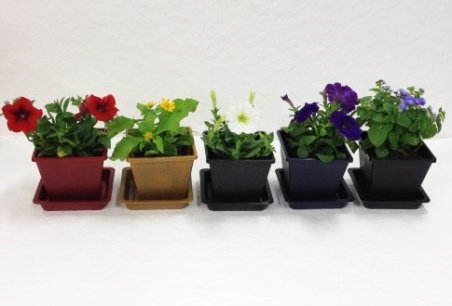 泉佐野市に集められた故繊維と大阪府内の工場のカーペット糸の製造工程での廃材をリサイクルした植木鉢セット。デザイナー、研究者、技術者などがネットワークを組んで廃繊維のアップサイクルを行う。問合せ先：株式会社　カラーループ住所：京都市下京区烏丸通仏光寺下る大政所町680-1 第八長谷ビル 2F-222電話番号：090-3940-1623ファックス番号：075-723-7875URL：https://colourloop-jp.com/泉佐野市に集められた故繊維と大阪府内の工場のカーペット糸の製造工程での廃材をリサイクルした植木鉢セット。デザイナー、研究者、技術者などがネットワークを組んで廃繊維のアップサイクルを行う。問合せ先：株式会社　カラーループ住所：京都市下京区烏丸通仏光寺下る大政所町680-1 第八長谷ビル 2F-222電話番号：090-3940-1623ファックス番号：075-723-7875URL：https://colourloop-jp.com/231052・ボタン（モデルA）231053・ハンガー（モデルA）231053・ハンガー（モデルA）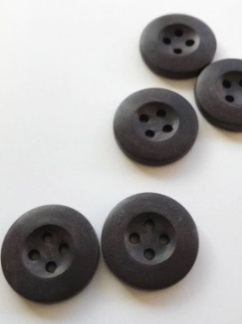 泉佐野市に集められた故繊維と大阪府内の工場のカーペット糸の製造工程での廃材をリサイクルしたボタン。デザイナー、研究者、技術者などがネットワークを組んで廃繊維のアップサイクルを行う。問合せ先：株式会社　カラーループ住所：京都市下京区烏丸通仏光寺下る大政所町680-1 第八長谷ビル 2F-222電話番号：090-3940-1623ファックス番号：075-723-7875URL：https://colourloop-jp.com/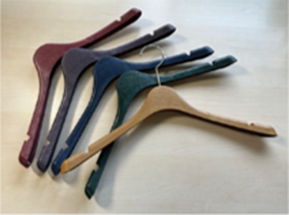 泉佐野市に集められた故繊維と大阪府内の工場のカーペット糸の製造工程での廃材をリサイクルしたハンガー。デザイナー、研究者、技術者などがネットワークを組んで廃繊維のアップサイクルを行う。問合せ先：株式会社　カラーループ住所：京都市下京区烏丸通仏光寺下る大政所町680-1 第八長谷ビル 2F-222電話番号：090-3940-1623ファックス番号：075-723-7875URL：https://colourloop-jp.com/泉佐野市に集められた故繊維と大阪府内の工場のカーペット糸の製造工程での廃材をリサイクルしたハンガー。デザイナー、研究者、技術者などがネットワークを組んで廃繊維のアップサイクルを行う。問合せ先：株式会社　カラーループ住所：京都市下京区烏丸通仏光寺下る大政所町680-1 第八長谷ビル 2F-222電話番号：090-3940-1623ファックス番号：075-723-7875URL：https://colourloop-jp.com/231054・キーホルダー（モデルA）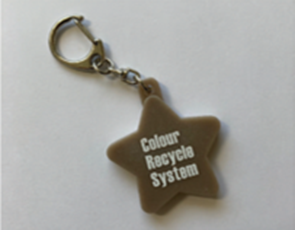 泉佐野市に集められた故繊維と大阪府内の工場のカーペット糸の製造工程での廃材をリサイクルしたキーホルダー。デザイナー、研究者、技術者などがネットワークを組んで廃繊維のアップサイクルを行う。問合せ先：株式会社　カラーループ住所：京都市下京区烏丸通仏光寺下る大政所町680-1 第八長谷ビル 2F-222電話番号：090-3940-1623ファックス番号：075-723-7875URL：https://colourloop-jp.com/